TURKKILAISET LAMMASVARTAAT  Pistele varrastikkuihin mureaa lampaanlihaa, meheviä tomaattia ja kivasti pikanttia chiliä makua antamaan – grilliruokaa parhaimmillaan! ESITYÖT: 20 minuuttia + 5 tuntia marinointiVALMISTUSAIKA: 15 minuuttia 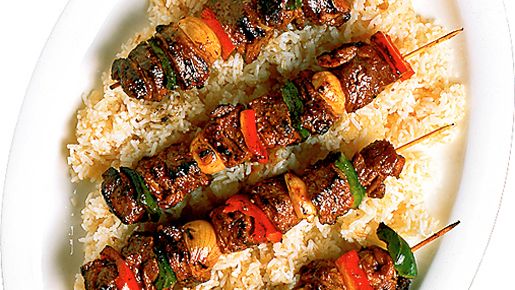 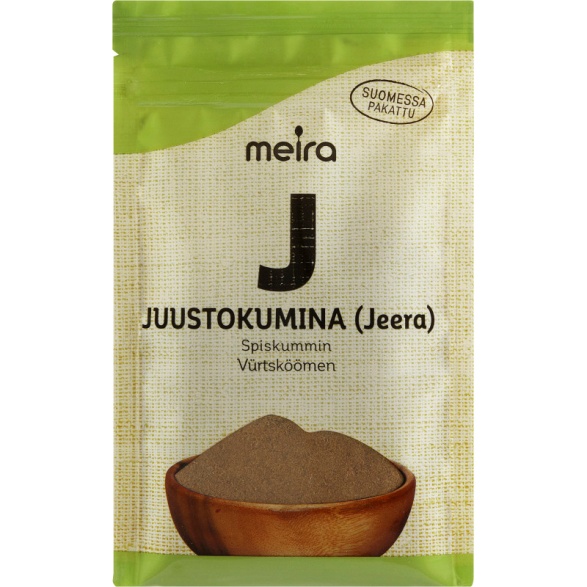 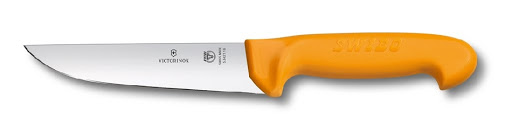 Figure  lihaveitsi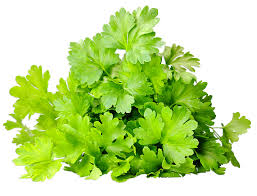 Figure  lehtipersilja750 g Luutonta lampaanlihaa, esimerkiksi fileetä tai paistia1Sipuli 1Valkosipulinkynsi 4 rkl Oliiviöljyä2 rkl SitruunanmehuaMustapippuriaSuolaa5 pientäTomaattia2Punaista  chilipaprikaa2 tl  Jeeraa eli juustokuminaa1 nippuLehtipersiljaa RAVINTOSISÄLTÖ/ANNOS:Kaloreita 510, rasvaa 37,5 g ( tyydyttyneitä rasvahappoja 13,5 g), hiilihydraatteja 8,4 gGLUTEENITON: ei LAKTOOSITON: ei RAVINTOSISÄLTÖ/ANNOS:Kaloreita 510, rasvaa 37,5 g ( tyydyttyneitä rasvahappoja 13,5 g), hiilihydraatteja 8,4 gGLUTEENITON: ei LAKTOOSITON: ei Ota liha huoneenlämpöön 2 tuntia ennen käsittelyä. Leikkaa lihasta pois kalvot ja rasva terävällä lihaveitsellä. Paloittele liha noin 3 cm:n varraspaloiksi.Kuori ja silppua sipuli ja valkosipulinkynsi. Sekoita kulhossa oliiviöljy, sitruunanmehu, sipuli- ja valkosipulisilppu, mausta suolalla ja pippurilla. Lisää lihapalat marinadiin, sekoita hyvin. Peitä kulho kelmulla ja laita kylmään vähintään 5 tunniksi, sekoita välillä. Lohko tomaatit, poista siemenet ja kanta. Halkaise chilipaprikat  pituussuunnassa, poista siemenet ja leikkaa malto 3-4 cm:n viipaleiksi.Kuumenna grilli tai laita uunin grillivastus päälle. Pistele lihapalat, tomaattilohkot ja chiliviipaleet varrastikkuihin. Grillaa vartaita noin 15 minuuttia, välillä käännellen. Jaa vartaat 4 lautaselle ja ripota päälle jeeraa. Koristele annokset persiljanlehdillä. Ota liha huoneenlämpöön 2 tuntia ennen käsittelyä. Leikkaa lihasta pois kalvot ja rasva terävällä lihaveitsellä. Paloittele liha noin 3 cm:n varraspaloiksi.Kuori ja silppua sipuli ja valkosipulinkynsi. Sekoita kulhossa oliiviöljy, sitruunanmehu, sipuli- ja valkosipulisilppu, mausta suolalla ja pippurilla. Lisää lihapalat marinadiin, sekoita hyvin. Peitä kulho kelmulla ja laita kylmään vähintään 5 tunniksi, sekoita välillä. Lohko tomaatit, poista siemenet ja kanta. Halkaise chilipaprikat  pituussuunnassa, poista siemenet ja leikkaa malto 3-4 cm:n viipaleiksi.Kuumenna grilli tai laita uunin grillivastus päälle. Pistele lihapalat, tomaattilohkot ja chiliviipaleet varrastikkuihin. Grillaa vartaita noin 15 minuuttia, välillä käännellen. Jaa vartaat 4 lautaselle ja ripota päälle jeeraa. Koristele annokset persiljanlehdillä. 